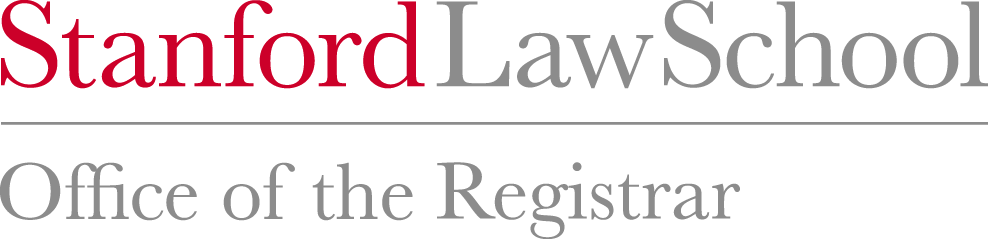 OVERVIEW OF 2017-2018 COURSE UPDATES2017-2018 AUTUMNCorporations with Robert M. Daines will meet MoTuWe, 11:10AM-12:30PM (instead of MoWeFr 11:10AM-12:30PM) – Revised (see below).Corporations with Robert M. Daines will meet MoWe, 11:10AM-12:30PM and Tu 2:15PM-3:35PM (instead of MoTuWe, 11:10AM-12:30PM)Environmental Law and Policy Colloquium with Adam Abelkop will meet We 4:15PM-6:15PM (instead of Tu 2:00PM-4:00PM).Introduction to Finance with Robert M. Daines will meet Th 11:10AM-1:10PM (instead of We 2:00PM-4:00PM)Law and Biosciences Workshop with Henry T. Greely - CancelledNegotiation with Jeanine Becker – Cancelled Policy Practicum:  Voting Technology with Nathaniel Persily has changed to Open enrollment (instead of Consent of Instructor).2017-2018 WINTERAccounting with Francis (Vic) Stanton – Cancelled (Moved to Spring)Advanced Legal Research with Beth Williams and Alex Zhang – Cancelled Community-Led System Design with Margaret Hagan and Janet Martinez – New Deals in Hong Kong:  Field Study with Michael Klausner – New Disruptive Technologies: Their Impact on Our Laws, and the Laws’ Impact on the Technology with Michelle Lee – NewDoes Google Need a Foreign Policy? Private Corporations & International Security in the Digital Age with Matthew Spence and Amy Zegart – CancelledExternship Companion Seminar with Michael Winn will meet Mo 9:00AM-11:00AM (instead of Mo 10:00AM-12:00PM)International Dealmaking: Vienna Field Negotiation with Jay Finkelstein and Janet Martinez – New Law and Biosciences Workshop with Henry T. Greely will meet Mo 4:15PM-7:30PM (instead of Mo 4:15PM-5:45PM) and will be offered for one or two units (instead of one unit).Law and Policy in the Post-Obama Era with Kenneth W. Mack – New Legal Studies Workshop with Barbara Fried and Bernadette Meyler – Enrollment is Consent of Instructor (instead of Lottery)Negotiation with Megan Karsh - New Section We 4:15PM-7:15PMPolicy Practicum:  Accountability for the Unintended Consequences of Impact Investing with Paul Brest and Natalie Bridgeman Fields – New Policy Practicum:  Expanding Access to the Legal Bar for the Formerly Incarcerated with Debbie Mukamal and Lucy Ricca – New Policy Practicum:  Federal Indian Law: Tribal Code Development Assistance Project with Gregory Ablavsky – New Policy Practicum:  UNCITRAL Transparency Registry with Janet Martinez – New Private Equity Investing with John Quigley – NewPsychological Development:  Myth, Law, and Practice (Sec 02) with Jeff Strnad will meet Mo 2:05PM-4:05PM (instead of Tu 7:15PM-9:15PM)Psychological Development:  Myth, Law, and Practice (Sec 03) with Jeff Strnad will meet Tu 2:05PM-4:05PM (instead of Th 7:15PM-9:15PM)The Evolution of Finance with Jeremy Bulow and Myron Scholes – New The Future of Finance with Tanya Beder – New The Law of Politics with Benjamin Ginsberg – Cancelled2017-2018 SPRING Accounting with Efrat Kasznik – New Advanced Civil Procedure: Multiparty Litigation (revised title) will be taught by Janet Cooper Alexander (instead of Shirin Sinnar)Advanced Legal Writing:  Public Interest Litigation with Matthew J Sanders – New Advanced Negotiation of Patent Reform Policies with Michelle Lee – New Cybersecurity: A Legal and Technical Perspective with Dan Boneh, Andrew Grotto and Riana Pfefferkorn – NewCyber Law: International and Domestic Legal Frameworks for Cyber Policy with Tess Bridgeman and Beth George – NewEthics On the Edge: Business, Non-Profit Organizations, Government, and Individuals with Susan Liautaud – NewFamily Law I: Regulating Marriage and Other Intimate Relationships with Ralph Richard Banks – NewGoing Global: Advising Clients in a Global Economy with Robert M. Daines, Jenny S. Martinez and A. Douglas Melamed course title has changed to International Business Transactions and Litigation.Law, Science, and Technology Colloquium with Jason Du Mont will meet Fr 2:00PM-4:00PM (instead of Th 4:15PM-6:15PM)Legal Informatics with Michael Genesereth and Roland Vogl – New Native Peoples and the Law (Reading Group) with Gregory Ablavsky – NewNegotiation with Aaron Thacker will meet Tu 4:15PM-7:15PM (instead of We 8:00AM-11:00AM)Policy Practicum:  Accountability for the Unintended Consequences of Impact Investing with Paul Brest and Natalie Bridgeman Fields – New Policy Practicum:  UNCITRAL Transparency Registry with Janet Martinez – New Career Development: Alchemy, Law, and Practice (Sec 02) with Jeff Strnad will meet Mo 2:05PM-4:05PM (instead of We 7:15PM-9:15PM)Career Development: Alchemy, Law, and Practice (Sec 03) with Jeff Strnad will meet Tu 2:05PM-4:05PM (instead of Th 7:15PM-9:15PM)Law and the Greek Classics (Reading Group) with Burt Neuborne – NewRace, Disadvantage, and Elite Education: the Allocation of Opportunity with Ralph Richard Banks – NewThree Strikes Project: Criminal Justice Reform & Individual Representation with Michael Romano will meet Th 2:00PM-4:00PM (instead of We 2:00PM-4:00PM)